Burmistrz Grodziska Mazowieckiego  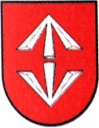 ogłasza I przetarg ustny ograniczony na sprzedaż nieruchomość gruntowej niezabudowanej, stanowiąca działkę  gruntu położonego w Grodzisku Mazowieckim przy ul. Poziomkowej, przeznaczonej w planie zagospodarowania przestrzennego Gminy Grodzisk Mazowiecki na cele zabudowy mieszkaniowej jednorodzinnej. Działka stanowi drogę dojazdową z ul. Poziomkowej do posesji stanowiącej zabudowaną działkę nr ew. 6, obr. 21, o numerze porządkowym Poziomkowa 12A. Położona jest w sąsiedztwie zabudowy mieszkaniowej jednorodzinnej, posiada kształt prostokątny, mocno wydłużony, wąski, brak jest możliwości zagospodarowania jej  jako odrębnej nieruchomości ze względu na kształt i wielkość . Przetarg jest ograniczony do właścicieli nieruchomości sąsiednich, tj. przyległych do zbywanej działki. Działka będąca przedmiotem przetargu nie może funkcjonować samodzielnie ze względu na brak możliwości jej zagospodarowania na cele budowlane. Wyznacza się termin zgłoszenia uczestnictwa w przetargu w formie pisemnej do dnia 22.02.2017r. Zgłoszenia należy składać do Urzędu Miejskiego w Grodzisku Mazowieckim ul. Kościuszki 32A na biuro podawcze. Zbywana działka  jest wolna  od ograniczeń, ciężarów i roszczeń osób trzecich oraz nie ma przeszkód prawnych w rozporządzaniu.Warunkiem udziału w przetargu jest zgłoszenie uczestnictwa j.w. oraz wpłacenie wadium w wysokości podanej wyżej. Wadium należy wpłacić w pieniądzu do kasy albo na konto Urzędu Miejskiego w Grodzisku Maz. Nr 88 1240 6348 1111 0010 4058 8554 Bank Pekao S.A. Warszawa do 22.02.2017 r. (kasa czynna w godz. 8.00 - 15.00) Wadium ulega przepadkowi w razie uchylenia się uczestnika, który przetarg wygrał od zawarcia umowy sprzedaży. Cena nieruchomości uzyskana w przetargu zostanie powiększona o podatek VAT – 23% i podlega zapłacie przed zawarciem aktu notarialnego.Przetarg odbędzie się w dniu 28.02.2017 r. o godz. 1000w Urzędzie Miejskim w Grodzisku Mazowieckim przy ul. T. Kościuszki 32A w dużej sali konferencyjnej.Warunki przetargu określa regulamin, z którym należy się zapoznać w Wydziale Gospodarki Nieruchomościami Urzędu Miejskiego w Grodzisku Mazowieckim. Burmistrz może odwołać przetarg tylko z uzasadnionej przyczyny.     Informacje: pok. 212, nr tel. (22) 463-46-31 oraz na www.grodzisk.pl. www.bip.grodzisk.plLp.OznaczenienieruchomościPow.w m2Cena  wywoławcza  w zł.Wadiumw zł.1.Działka nr 65 obręb 21356.700700